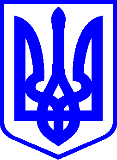 КИЇВСЬКА МІСЬКА РАДАІІІ СЕСІЯ ІХ СКЛИКАННЯРІШЕННЯ___________№___________                                                                            ПРОЄКТПро закріплення на праві господарського відання за Київським столичним університетом імені Бориса Грінченка майна комунальної власності територіальної громади міста КиєваВідповідно до статей 319, 327 Цивільного кодексу України, статті 136 Господарського кодексу України, законів України «Про місцеве самоврядування в Україні», «Про столицю України – місто-герой Київ», «Про вищу освіту», враховуючи рішення Київської міської ради від 15 грудня 2011 року № 844/7080 «Про впорядкування прийняття майна до комунальної власності територіальної громади міста Києва, передачі його у володіння та користування, передачі до сфери управління районних в місті Києві державних адміністрацій, закріплення майна на праві господарського відання або оперативного управління», від 
23 червня 2022 року № 4754/4795 «Про реорганізацію Муніципального закладу вищої освіти «Київська академія мистецтв» та Київського університету імені Бориса Грінченка шляхом злиття та утворення Київського столичного університету імені Бориса Грінченка», розпорядження Київського міського голови від 25 грудня 2023 року № 1280 «Про затвердження передавальних актів Муніципального закладу вищої освіти «Київська академія мистецтв» та Київського університету імені Бориса Грінченка», Київська міська рада ВИРІШИЛА:1. Закріпити на праві господарського відання за Київським столичним університетом імені Бориса Грінченка майно комунальної власності територіальної громади міста Києва, згідно з додатком.2. Керівнику Київського столичного університету імені Бориса Грінченка:2.1. Здійснювати контроль за збереженням та використанням за цільовим призначенням майна комунальної власності територіальної громади міста Києва.2.2. Вжити заходів щодо реєстрації речових прав на нерухоме майно, похідних від права власності на об’єкт нерухомості, зазначений у додатку.2.3. Дотримуватись встановленого порядку щодо списання з балансу майна комунальної власності територіальної громади міста Києва.3. Оприлюднити це рішення у встановленому порядку.4. Контроль за виконанням цього рішення покласти на постійну комісію Київської міської ради з питань власності та регуляторної політики та постійну комісію Київської міської ради з питань освіти і науки, молоді та спорту.Київський міський голова 		         			Віталій КЛИЧКОМайно комунальної власності територіальної громади міста Києва, яке закріплюється на праві господарського відання за Київським столичним університетом імені Бориса Грінченка Київський міський голова                                                               Віталій КЛИЧКОПОДАННЯ:Директор Департаменту освіти і наукиОлена ФІДАНЯННачальник управління персоналу та правового забезпеченняЛариса БІБАПОДАННЯ:Директор Департаменту освіти і наукиОлена ФІДАНЯННачальник управління персоналу та правового забезпеченняЛариса БІБАПОГОДЖЕНО:Заступник голови Валентин МОНДРИЇВСЬКИЙПостійна комісія Київської міської ради з питань освіти і науки, молоді та спортуГолова Вадим ВАСИЛЬЧУК Постійна комісія Київської міської ради з питань власності та регуляторної політикиГоловаМихайло ПРИСЯЖНЮК Начальника управління правового забезпечення діяльності Київської міської ради  Валентина ПОЛОЖИШНИКНайменування, адреса та додаткові відомостіІнвентарний номерПервісна (балансова) вартість, грнЗнос, грнЗалишкова (балансова) вартість станом на 01.04.2024, грнБудівля гуртожитку (бульв. І. Шамо, 18/2) загальною площею 111,50 кв.м.10132000115 177 076,008 918 539,006 258 537,00